Celebratethe
185th Anniversary of the
School Sisters of Notre Dame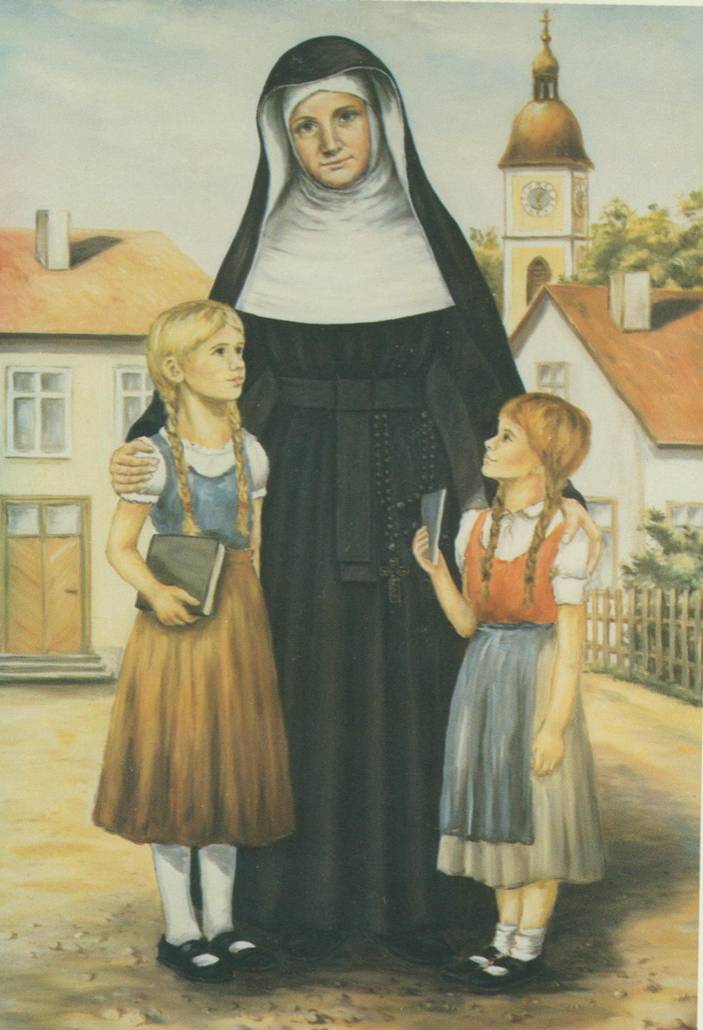 In Service to the People of Rochester for 165 yearsSunday, October 28thSacred Heart CathedralMass at 1:30 pmReception to Follow in NarthexTransforming the World through Education